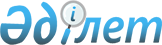 О внесении дополнений в постановление Правительства Республики Казахстан от 30 января 2008 года № 77 "Об утверждении Типовых штатов работников государственных организаций образования и перечня должностей педагогических работников и приравненных к ним лиц"
					
			Утративший силу
			
			
		
					Постановление Правительства Республики Казахстан от 28 декабря 2016 года № 866. Утратило силу постановлением Правительства Республики Казахстан от 10 августа 2023 года № 669.
      Сноска. Утратило силу постановлением Правительства РК от 10.08.2023 № 669 (вводится в действие по истечении десяти календарных дней после дня его первого официального опубликования).
      Правительство Республики Казахстан ПОСТАНОВЛЯЕТ:
      1. Внести в постановление Правительства Республики Казахстан от 30 января 2008 года № 77 "Об утверждении Типовых штатов работников государственных организаций образования и перечня должностей педагогических работников и приравненных к ним лиц" (САПП Республики Казахстан, 2008 г., № 3, ст. 40) следующие дополнения:
      в Типовых штатах работников государственных организаций образования, утвержденных указанным постановлением:
      в разделе 5 "Типовые штаты работников организаций для детей-сирот, для детей, оставшихся без попечения родителей": 
      примечание дополнить пунктом 8 следующего содержания:
      "8. В организациях для детей-сирот, для детей, оставшихся без попечения родителей, в рамках лимитов штатной численности руководители организаций при необходимости могут осуществлять замену штатных единиц должностей.";
      раздел 8 "Типовые штаты работников организаций образования по отдельным должностям, общие для всех организаций образования":
      дополнить пунктом 33 следующего содержания:
      "33. В организациях среднего образования с малым контингентом обучающихся, совмещенными класс-комплектами и со специфической формой организации учебных занятий при наличии необходимых условий к организации питания в соответствии с санитарно-эпидемиологическими требованиями к объектам образования, в случае отсутствия потенциального поставщика услуги по итогам конкурса, допускается введение работников пищеблоков (поваров, кухонных работников, кладовщиков) за счет средств местных бюджетов.".
      2. Настоящее постановление вводится в действие со дня его первого официального опубликования.
					© 2012. РГП на ПХВ «Институт законодательства и правовой информации Республики Казахстан» Министерства юстиции Республики Казахстан
				
Премьер-Министр
Республики Казахстан
Б. Сагинтаев